                 A.P.A.B.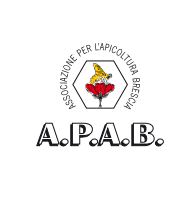 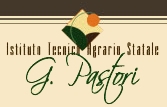                          ASSOCIAZIONE PER L'APICOLTURA BRESCIA
                         25123 BRESCIA – VIALE DELLA BORNATA, 110
                       Tel. 030361000 - Fax 0303760235                     e-mail apab@hotmail.it -- www.apabbrescia.itDomanda di adesione al CORSO “LAVORAZIONE DEL MIELE E IGIENE NEL PROCESSO PRODUTTIVO”(EX LIBRETTO SANITARIO)Il sottoscritto _____________________________________________________________residente a ____________________  in via  _____________________________________telefono __________________________  cell.  __________________________________e-mail ___________________________________________________________________c.f. o p.iva  _______________________________________________________________verserò la quota  di € 25 presso la sede di A.P.A.B. BRESCIA in Viale Della Bornata, 110 - 25123 BRESCIA –, nelle giornate di apertura di mercoledì dalle ore 9 alle 12 e di sabato pomeriggio dalle ore 14 alle 16.45.E’ possibile versare la quota tramite bonifico bancario Iban IT05V0335901600100000011094 o tramite versamento postale al C/C 17903253 segnando la causale. Chi effettuasse pagamento con bonifico e’ pregato di allegare copia della ricevuta.verserò la quota il giorno dell'iscrizioneIl corso sara’ svolto al raggiungimento di almeno n°15 iscritti.(barrare o comunque indicare l'opzione scelta)Da inviare alla segreteria APAB tramite:fax: 030.3760235e-mail: apab@hotmail.itN.B. Le domande di adesione al suddetto corso verranno accolte solo dopo avere presentato questo modulo compilato .(spazio riservato all'Associazione)Domanda pervenuta il